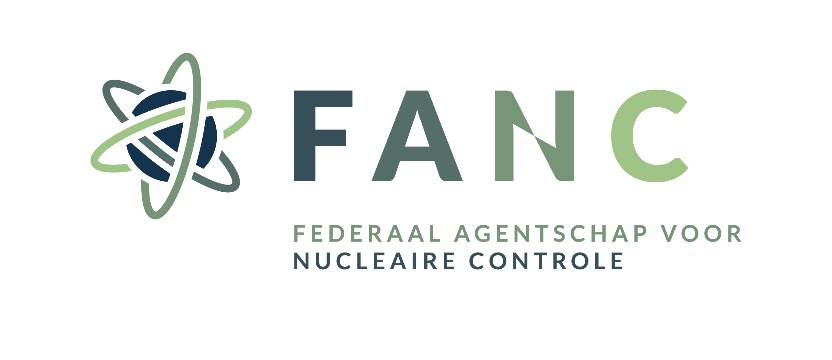 
Departement Gezondheid en leefmilieuDienst bescherming van de gezondheidAanvraagFormulier voor een NIEUWE erkenning als radiofarmaceutPERSOONLIJKE GEGEVENS VAN DE AANVRAGERNaam en voornaam :Geboorteplaats en -datum:Nationaliteit :Rijksregisternummer :Privé-adres :Telefoonnummer :E-mail :Universitaire opleidingbasisdiploma FarmacieUniversiteit :
Jaar :opleiding in de stralingsbescherming en aanverwante vakkenKernfysica:Universiteit :Titularis :Aantal uur :Detectie van radioactiviteit en meettechnieken:Universiteit :Titularis :Aantal uur :Biologische effecten van ioniserende straling:Universiteit :Titularis :Aantal uur :Productie van radionucliden en radiochemie voor medische toepassingen:Universiteit :Titularis :Aantal uur :Radiofarmacie en radiotoxicologie, meer bepaald de bereiding en kwaliteitsborging en -beheersing van radioactieve bereidingen, de in vitro toepassingen van radioactieve bereidingen, de in vivo diagnostische en therapeutische toepassingen van radioactieve bereidingen:Universiteit :Titularis :Aantal uur :Stralingsbescherming, dosimetrie en de wetgeving dienaangaande:Universiteit :Titularis :Aantal uur :STAGEStageplaats(en):Stagemeester:Begin- en einddatum:CHECKLIST Bijlagen :Curriculum vitaeAfschrift van het basisdiploma van apotheker of van master in de farmaceutische wetenschappen, of een in België erkend of gelijkwaardig verklaard diploma Het bewijs van slagen in een kennistest van een opleiding van universitair niveau in de domeinen bepaald in paragraaf 2.2Ondertekend stageattest dat voldoet aan de modaliteiten bepaald in het technisch reglement houdende de vaststelling van de inhoud en vorm van de praktijkervaring vereist bij de aanvraag tot erkenning tot radiofarmaceut.Datum en handtekening :